Animals including Humans Knowledge Organiser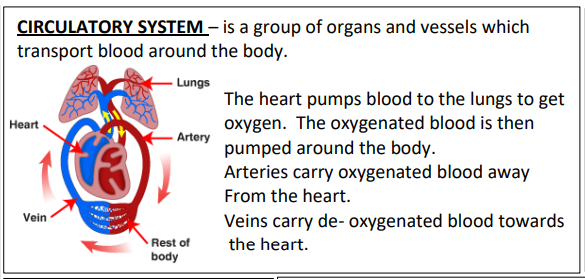 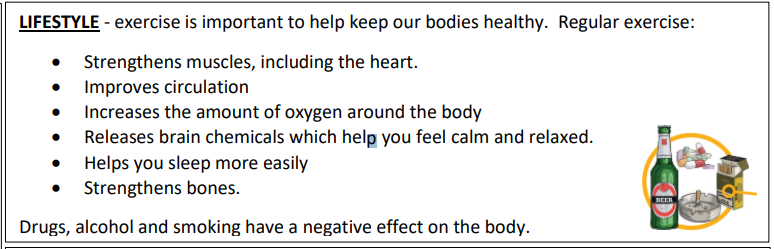 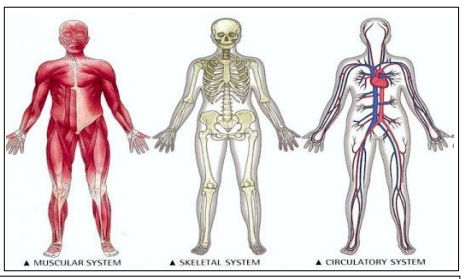 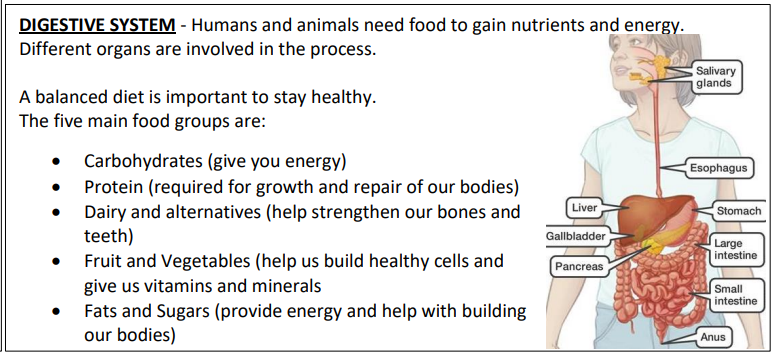 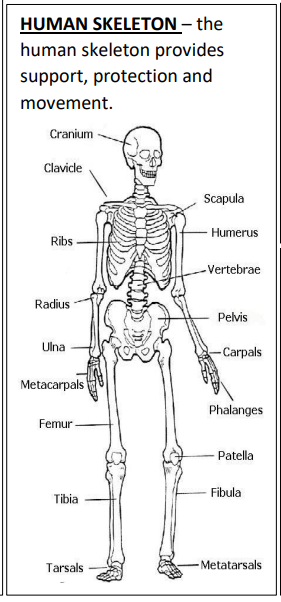 